  …………………………………                             ………………………. dnia …………….      (nazwa/pieczęć  wykonawcy)Zamawiający:Zarząd Transportu Miejskiego w Lublinieul. Nałęczowska 1420-701 LublinOfertaW nawiązaniu do zapytania ofertowego na Wykonanie oraz montaż oznakowania siedziby ZTM w Lublinie, składam poniższą ofertę:Oświadczam/y, że podana  cena za wykonanie przedmiotu  zawiera całkowity koszt realizacji przedmiotu zamówienia, niezbędny do jego wykonania, uwzględnia wszystkie czynniki cenotwórcze, w tym, wszystkie opłaty, cła i podatki, a także koszt robocizny i udzielony przez firmę rabat.Oświadczam/y, że zapoznałem/liśmy się z zapytaniem ofertowym i  nie wnoszę/simy do niego żadnych zastrzeżeń oraz zdobyłem/liśmy konieczne informacje do przygotowania oferty.Oświadczam/y, że złożona oferta spełnia wszystkie wymogi dotyczące przedmiotu zamówienia zawarte w zapytaniu ofertowym.Oświadczam, że przedłożę najpóźniej w dniu podpisania umowy następujące dokumenty (jeżeli dotyczy):Wypis z KRSWydruk z CEIDGUmowa spółki……………………………………….Podpis osoby/ osób upoważnionej/ychdo występowania w imieniu wykonawcy**Pożądany czytelny podpis albo podpis wraz z pieczątką z imieniem i nazwiskiem (dotyczy składania ofert 
w formie pisemnej)Przedmiot zamówieniaWykonanie oraz montaż oznakowania siedziby ZTM w LublinieZamawiającyZarząd Transportu Miejskiego w Lublinieul. Nałęczowska 1420-701 LublinNazwa i adres wykonawcy wraz z numerem telefonu oraz adresem poczty elektronicznejNazwa i adres wykonawcy:Nazwa i adres wykonawcy wraz z numerem telefonu oraz adresem poczty elektronicznejFaks:Nazwa i adres wykonawcy wraz z numerem telefonu oraz adresem poczty elektronicznejTelefon:Nazwa i adres wykonawcy wraz z numerem telefonu oraz adresem poczty elektroniczneje-mail:NIP, REGON wykonawcyNIP………………………………REGON………………………….NR KRS (jeżeli dotyczy)Cena w zł netto(cyfrowo i słownie)za wykonanie oraz montaż oznakowania siedziby ZTM w Lublinie………………………….zł nettosłownie: …Stawka i kwota podatku VAT(kwotę podatku VAT należy podać cyfrowo)za Wykonanie oraz montaż oznakowania siedziby ZTM w Lublinie…%tj.…………………………….złCena w zł brutto(cyfrowo i słownie)za wykonanie oraz montaż oznakowania siedziby ZTM w Lublinie…………………………zł bruttosłownie:…Lp.NazwaOpisPrzykładowa wizualizacja Ilość1.Naklejka na szklane drzwi Naklejka informacyjna na drzwi
„ZARZĄD TRANSPORTU MIEJSKIEGO W LUBLINIE 
ul. Nałęczowska 14, 20-701 Lublin 
tel. 81 466 29 00, fax: 81 466 29 01, 
e-mail: ztm@ztm.lublin.eu, bok@ztm.lublin.eu,” z logo ZTMWymiary:  wysokość: 55cm, szerokość 75 cmWydruk naklejki w pełnym kolorze na folii monometrycznej białej z czarnym spodem, nieprzepuszczającym światła, klej na stronie nadrukowanej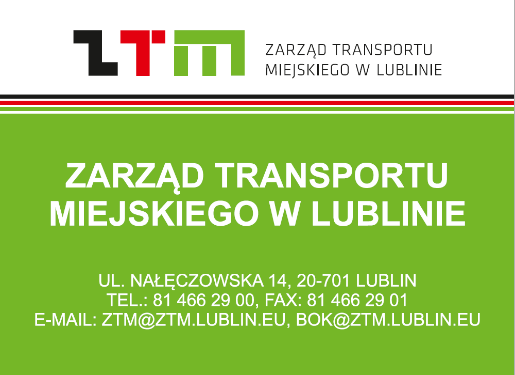 1 szt.2.Naklejka na szklane drzwiNaklejka informacyjna na drzwi
„BIURO OBSŁUGI KLIENTA
i
PUNKT SPRZEDAŻY BILETÓW
godziny pracy pon..-pt. 7:15 – 16:45” Wymiary:  wysokość: 55cm, szerokość 75 cmWydruk naklejki w pełnym kolorze na folii monometrycznej białej z czarnym spodem, nieprzepuszczającym światła, klej na stronie nadrukowanej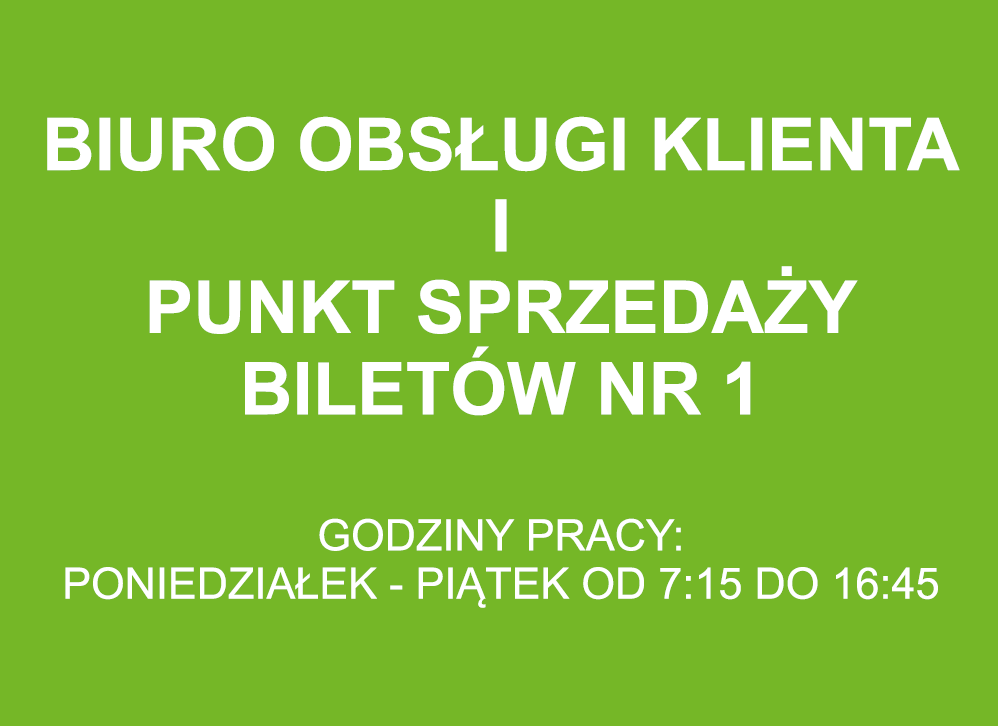 1 szt.3.Naklejka na szklane drzwiNaklejka informacyjna na drzwi
„BIURO OBSŁUGI KLIENTA
czynne pon.-pt. 7:15 – 16:45”z logo ZTMWymiary:  wysokość: 55cm, szerokość 75 cmWydruk naklejki w pełnym kolorze na folii monometrycznej białej z czarnym spodem, nieprzepuszczającym światła, klej na stronie nadrukowanej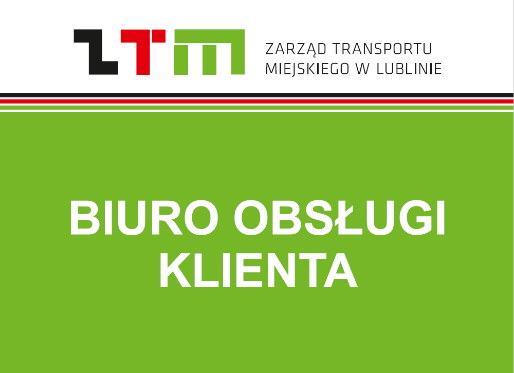 1 szt.4.Naklejka na szklane drzwiNaklejka informacyjna na drzwi
„PUNKT SPRZEDAŻY BILETÓW NR 1 czynne pon.-pt. 7:15 – 16:45” z logo ZTMWymiary:  wysokość: 55cm, szerokość 75 cmWydruk naklejki w pełnym kolorze na folii monometrycznej białej z czarnym spodem, nieprzepuszczającym światła, klej na stronie nadrukowanej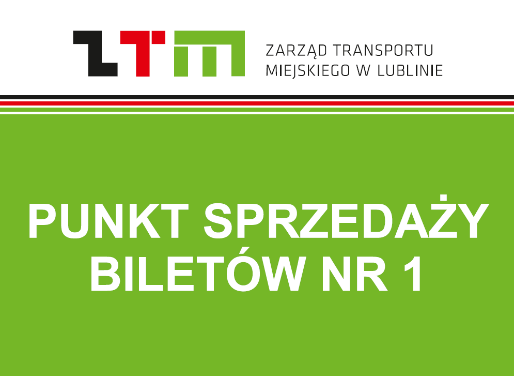 1 szt.5.Naklejka na tablicę z PVCNaklejka informacyjna na drzwi „LOGO ZTM”Wymiary:  wysokość: 12 cm, szerokość 92 cmWydruk naklejki w pełnym kolorze na folii monometrycznej białej 
klej na stronie bez nadruku 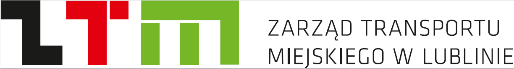 2 szt.6.Naklejka na drzwiNaklejka informacyjna na drzwi
„PRZEJŚCIE SŁUŻBOWE”Wymiary:  wysokość: 10 cm, szerokość 30 cmWydruk naklejki w pełnym kolorze na folii monometrycznej białej z czarnym spodem, nieprzepuszczającym światła, klej na stronie bez nadruku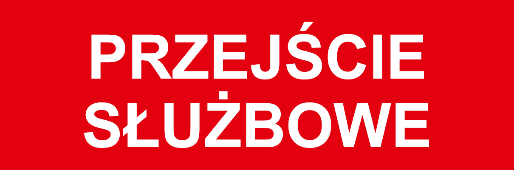 4 szt.7.Tablica informacyjna wisząca Tablica informacyjna wisząca – jednostronna o treści „KLIENCI HURTOWI” wraz z logo ZTM z systemem podwieszania na suficie. 
Wymiary: wysokość: 29,5 cm, szerokość 90 cm
Tablica wykonana z PCV o grubości 3 mm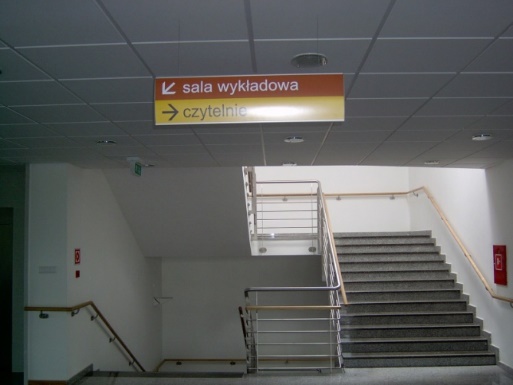 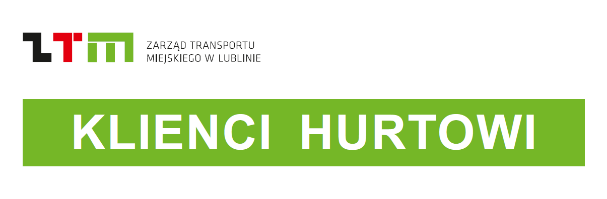 1 szt.8. Tablica informacyjna wiszącaTablica informacyjna wisząca – jednostronna o treści „KLIENCI INDYWIDUALNI” wraz z logo ZTM z systemem podwieszania na suficie. 
Wymiary: wysokość: 29,5 cm, szerokość 120 cm
Tablica wykonana z PCV o grubości 3 mm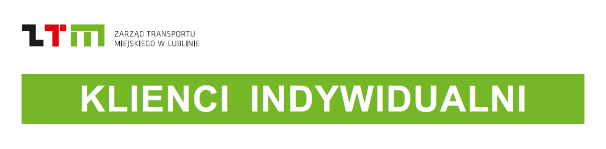 1 szt.9.Tablica informacyjna na drzwi Tablica informacyjna jednostronna o treści „GODZINY PRACY” wraz z logo ZTM 
Wymiary: wysokość: 10 cm, szerokość 50 cm
Tablica wykonana z PCV o grubości 3 mm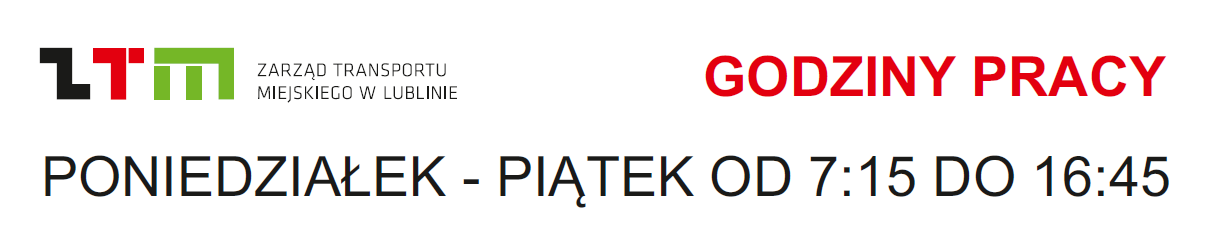 1 szt.10.Tabliczka informacyjnaTabliczka informacyjna na drzwi w formie plastikowej bezbarwnej kieszeni na kartkę papieru, samoprzylepna:
- format A4 w pionieObramowanie ramki w kolorze: zielonym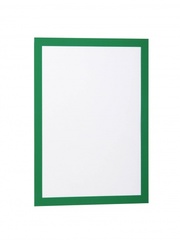 40 szt.11.Tabliczka informacyjnaTabliczka informacyjna na drzwi w formie plastikowej bezbarwnej kieszeni na kartkę papieru, samoprzylepna:
- format A5 w poziomieObramowanie ramki w kolorze:zielonym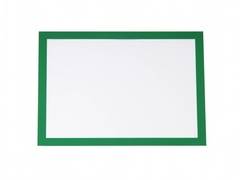 20 szt.12.Tabliczka urzędowaTabliczka płaska z tworzywa PCVLekkie tworzywo PCV o grubości 5 mmWydruk na folii monomerycznej błyszczącej 720 dpi z laminatemWysokość:  40 cm
szerokość: 120 cmWysokość liter 5 cm zgodnie z Rozporządzeniem Rady Ministrów z dnia 7 grudnia 1955 r.w sprawie tablic i pieczęci urzędowych.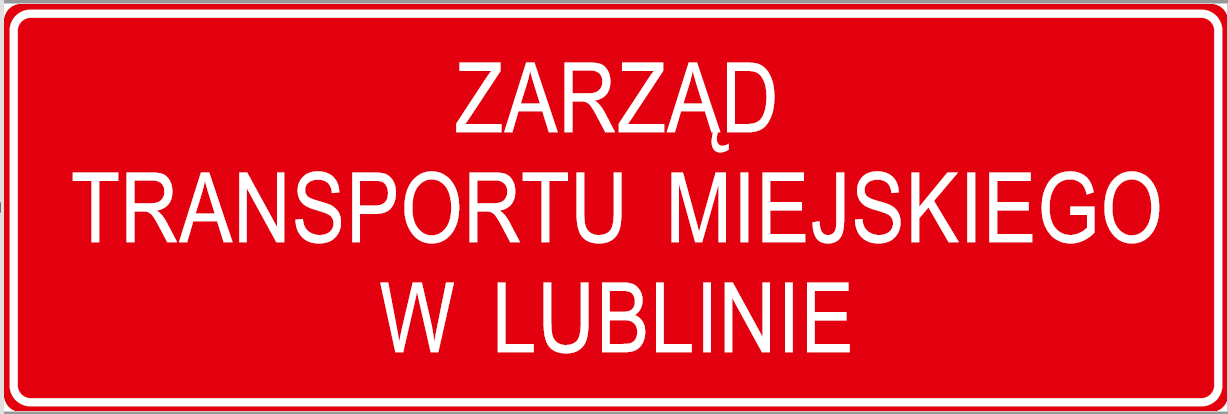 1 szt.13.Gablota informacyjnaGablota wykonana z profili aluminiowych anodowanych na kolor srebrny mat, z zaokrąglonymi narożnikami. Zastosowanie szyb hartowanych w gablocie oraz zamka patentowego w szybie gabloty. Podłoże do wpinania (korek).Wymiar zewnętrzny gabloty: szerokość: 200 cmwysokość: 120 cm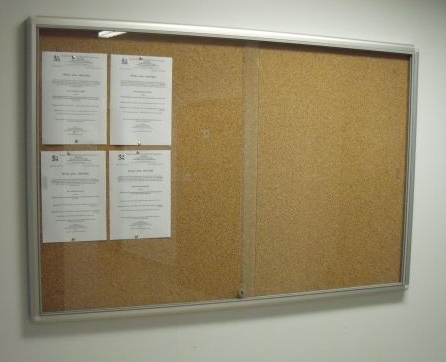 1szt.14.Potykacz dwustronny A1Potykacz dwustronny,  system ramek OWZ, rama zatrzaskowa wraz z dwoma foliami antyrefleksyjnymi.Rama z aluminium anodowanego o profilu 25 mm.Wysokość po rozłożeniu : 100 cmSzerokość : 63 cmPrzestrzeń reklamowa: A1 (59,4 x 84,1 cm).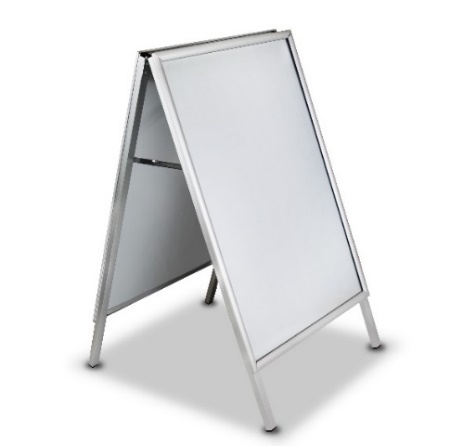 3 szt.15.Plakat A1Plakat w formacie A1 (594 x 841 mm), rodzaj papieru: 130 g kreda połyskLakierowanie standardoweZadruk: 4+0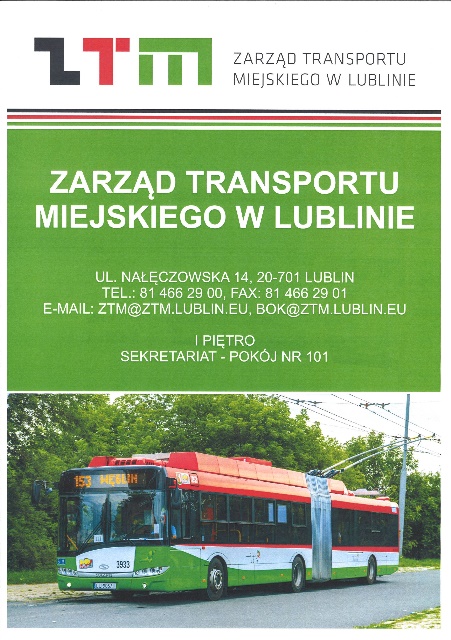 10 szt.16.Naklejka na drzwiNaklejka informacyjna na drzwi „LOGO ZTM” na tle bezbarwnymWymiary:  wysokość: 13 cm, szerokość 78 cmWydruk naklejki w pełnym kolorze na folii monometrycznej bezbarwnej, klej na stronie bez nadruku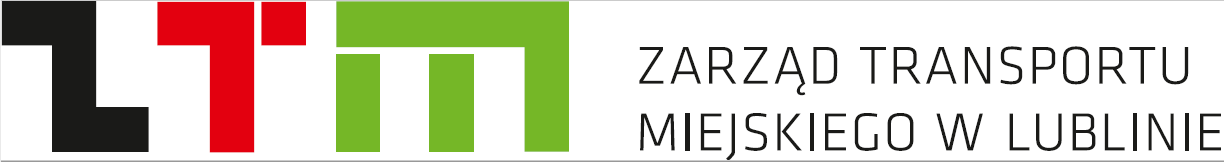 2 szt.